Ивановская область  Контрольно-счетная комиссияГородского округа Вичуга155331, Ивановская область, г. Вичуга, ул. 50 лет Октября, д.19, офис 302.Тел (49354) 3-01-84, 3-01-85      Е-mail: kskgovichuga HYPERLINK "mailto:kskgovichuga@mail.ru"@mail.ruОГРН 1123701000697  ОКПО 37338107   ИНН 3701047637   КПП 370101001___________________________________________________________________________ «15»сентября 2017г.							             г. ВичугаИнформацияо результатах экспертно-аналитического мероприятия «Обследование по вопросу эффективного использования средств бюджета городского округа Вичуга на обеспечение деятельности Отдела культуры администрации городского округа Вичуга и Муниципального казенного учреждения «Централизованная бухгалтерия отдела культуры администрации городского округа Вичуга в рамках действующих муниципальных программ в области культуры» за 2016год   	  В соответствии с планом работы Контрольно-счетной комиссии  г.о.Вичуга, утвержденным распоряжением Председателя Контрольно-счетной комиссии № 12 от 27.06.2017 года (в ред. 15.08.2017г), проведено экспертно-аналитическое мероприятие «Обследование по вопросу эффективного использования средств бюджета городского округа Вичуга на обеспечение деятельности Отдела культуры администрации городского округа Вичуга и Муниципального казенного учреждения «Централизованная бухгалтерия отдела культуры администрации городского округа Вичуга в рамках действующих муниципальных программ в области культуры» за 2016год.	Отдел культуры администрации городского округа Вичуга является органом администрации городского округа Вичуга.	Основными   	  задачами       Отдела    культуры  	являются   	осуществление муниципальной политики в сфере культуры, обеспечивающей необходимые условия для реализации конституционных прав граждан Российской Федерации на свободу творчества, участие в культурной жизни и пользование учреждениями культуры, доступ к культурным ценностям, направленной на сохранение исторического и культурного наследия.  	Муниципальное казенное учреждение «Централизованная бухгалтерия Отдела культуры администрации городского округа Вичуга» создано в соответствии с постановлением администрации городского округа Вичуга от 07.12.2015г. № 1542 «О создании Муниципального казенного учреждения «Централизованная бухгалтерия Отдела культуры администрации городского округа Вичуга».	Основной целью деятельности учреждения является организация бюджетного и бухгалтерского учета в Отделе культуры администрации городского округа Вичуга в учреждениях, подведомственных Отделу культуры администрации городского округа Вичуга. 	Установлено, что в проверяемом периоде учреждение функционировало без устава. 	На мероприятие «Обеспечение деятельности Отдела культуры администрации городского округа Вичуга» в рамках муниципальной программы «Совершенствование системы местного самоуправления городского округа Вичуга» (подпрограмма «Обеспечение деятельности администрации городского округа Вичуга, ее отраслевых (функциональных) органов, структурных подразделений и муниципальных казенных учреждений, обеспечивающих деятельность администрации городского округа Вичуга») в бюджете городского округа Вичуга на 2016год, утвержденным решением городской Думы городского округа Вичуга от 23.12.2015года № 38 «О бюджете городского округа Вичуга на 2016год» предусмотрено 1 106 500,0руб. В течение 2016года в бюджет городского округа Вичуга вносились изменения.	  В результате     внесенных     изменений  за   2016  год       на	            мероприятие «Обеспечение деятельности Отдела культуры администрации городского округа Вичуга» в бюджете городского округа Вичуга предусмотрено  778 317,09 руб. 	На  мероприятие «Расходы на содержание централизованной бухгалтерии Отдела культуры администрации городского округа Вичуга» в рамках муниципальной программы  «Развитие культуры городского округа Вичуга» (подпрограмма «Обеспечение деятельности муниципальных учреждений в области бухгалтерского учета») в бюджете городского округа Вичуга на 2016год, утвержденным решением городской Думы городского округа Вичуга от 23.12.2015года № 38 «О бюджете городского округа Вичуга на 2016 год» предусмотрено 1 883 600,0 руб. В течение 2016года в бюджет городского округа Вичуга вносились изменения.	В результате внесенных изменений на мероприятие «Расходы на содержание централизованной бухгалтерии Отдела культуры администрации городского округа Вичуга» за 2016год 	в бюджете городского округа Вичуга предусмотрено 1 889 700,0руб.	Установлено соответствие плановым назначениям, предусмотренным в бюджете городского округа Вичуга на 2016год и утвержденным решением городской Думы городского округа Вичуга от 29.12.2016года № 90 (1 889 700,0руб.).	  Анализ  подпрограммы «Обеспечение деятельности Отдела культуры администрации городского округа Вичуга» установил, что  мероприятия подпрограммы не способствуют решению целей программы  «Совершенствование системы местного самоуправления городского округа Вичуга», а именно повышению эффективности работы системы муниципальной власти.	Целевые индикаторы,  количественно выраженная характеристика достижения цели или решения задачи,  также не отражают достижения целей программы и задач подпрограммы. 	 Анализ подпрограммы «Обеспечение деятельности муниципальных учреждений в области бухгалтерского учета», с точки зрения направленности на достижение целей муниципальной программы «Развитие культуры городского округа Вичуга», не дает общего  понимания системы  планируемых действий, а также подпрограмма  имеет собственную систему целевых индикаторов, которые не согласуются с целями муниципальной программы. Установить взаимосвязь между реализацией мероприятий  и  достижением значений целевых показателей подпрограммы не представилось возможным, так как  мероприятия программы не взаимосвязаны с целевыми показателями подпрограммы.Таким образом, снижается ответственность субъектов бюджетного планирования за достижение конечных результатов бюджетных расходов.  	Анализ     эффективности использования средств бюджета, выделенных  в 2016 году  показал, что в рамках мероприятия «Обеспечение деятельности Отдела культуры администрации городского округа Вичуга» неэффективного расходования средств не установлено.  Мероприятие «Расходы на содержание централизованной бухгалтерии Отдела культуры администрации городского округа Вичуга» не в полном объеме носит эффективный характер (ст.34 БК).Недостатки, выявленные в ходе экспертизы изменений муниципальных программ, оказывают влияние на распределение бюджетных средств, снижают ответственность субъектов бюджетного планирования за достижение конечных результатов бюджетных расходов. Затрудняется оценка эффективности бюджетных расходов, возникают риски недостижения целей, невыполнения задач, неэффективного использования бюджетных средств.Установлено, что не  соблюдается режим экономии бюджетных средств в части оплаты труда  и приобретении основных средств, а также не на должном уровне проводится работа по оптимизации  расходов на оплату аренды и коммунальных услуг.Отмечается выделение средств на отдельные мероприятия при высоко дефицитном бюджете (Договор оказания услуг информационно-технологического сопровождения от 11.01.2016г. № 94 и оказания консультационных услуг от 11.01.2016г. № 94-А, заключенным с ИП Карачевский Д.Г)  не являющиеся обязательными.Остается на низком уровне качество финансово-экономического обоснования принимаемых обязательств. Повышение качества обоснования расходов должно являться инструментом роста эффективности использования бюджетных средств. Возникают риски недостижения целей, невыполнения задач, неэффективного использования бюджетных средств, что обусловлено недостаточностью проработки вопросов ресурсного обеспечения реализуемых мероприятий. Установлено, что отчет о реализации муниципальной программы «Развитие культуры городского округа Вичуга» за 2016 год представлен администратором (отдел культуры) в отдел экономики администрации городского округа Вичуга 02.02.2017г. за № 38, то есть в соответствии со сроком, установленным вышеуказанным постановлением (до 15 февраля). Итоговая оценка эффективности по обеим программам за 2016  год составляет 100 баллов и программы являются эффективными (постановлением администрации городского округа Вичуга от 06.09.2017г. № 832).  Анализ эффективности исполнения программ согласно данным рейтингов эффективности реализации программ, подготовленным отделом экономики, показал, что используемая методика оценки эффективности муниципальных программ недостаточно совершенна и носит формальный характер.По результатам экспертно-аналитического мероприятия КСК г.о.Вичуга предлагает Администрации г.о.Вичуга:-	рассмотреть вопрос внесения изменений в Порядок  разработки и реализации муниципальных программ г.о.Вичуга, утвержденный постановлением Администрации г.о.Вичуга от 05.09. 2013 № 943, в части определения целевых показателей программ на основании официальных источников информации либо методики расчета целевых показателей программ;-	рассмотреть вопрос пересмотра Методики  оценки эффективности реализации муниципальных программ городского округам Вичуга (Постановление администрации городского округа Вичуга от 04.10.2013 №1048) в части конкретизации содержания критериев оценки эффективности реализации муниципальных программ.В целях повышения качества муниципальных программ разработчикам и исполнителям муниципальных программ предлагается рассмотреть вопросы:-	устранения нечеткости, размытости, абстрактности формулировок целей, задач, усиление взаимосвязи целей, целевых показателей, задач, мероприятий программ;-	усиления роли финансово-экономического обоснования в целях повышения эффективности использования бюджетных средств.	Информация о проведенном мероприятии направлена Главе городского округа Вичуга и в городскую Думу городского округа Вичуга.Председатель КСК г.о. Вичуга:                                                О.В. СтрелковаИсполнитель: Стрелкова О.В.Телефон: 3-01-84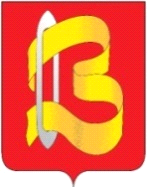 